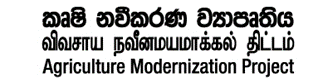 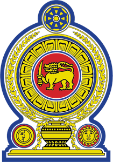 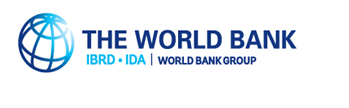 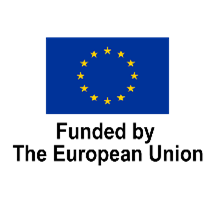 Democratic Socialist Republic of Sri LankaMinistry of AgricultureAgriculture Sector Modernization ProjectRequest for Expression of InterestFor hiring a Company with a Team of Consultants to undertake a comprehensive Evaluation of the functions / Responsibilities of all agriculture sector institutions / organizations operating under the Ministry of Agriculture and other related Ministries. PP Reference No. LK-MOA-PMU-351214-CS-QCBS Agriculture Sector Modernization Project Implemented by the Ministry of Agriculture, funded by a credit facility obtained from the International Development Association (IDA) of the World Bank intends to apply part of the proceeds of this credit to eligible payments to hire multidisciplinary team of Consultants from qualified private sector organizations or registered professional associations of Sri Lanka to undertake a policy research study on; “Comprehensive Evaluation of the Functions, Responsibilities and Role of all Agriculture Sector Institutions/Organizations operating under the Ministry of Agriculture and other related Ministries, on Agricultural Production and Processing, Research and Extension Services, Product Marketing, Storage and Distribution, regulating input supplies, and administration of agriculture related legislation, etc. to make recommendations for restructuring the role of these Institutions/Organizations to improve the efficiency of the entire Agriculture, Livestock and Fisheries Sectors in promoting;   Financial viability of livelihoods in food production and distribution , Food security and adequate nutrition for the entire population and Foreign exchange earning capacity of the agriculture sector through value chain development approach.”The selected consultant team is expected to design, plan and execute the study and to present the results with the recommendations for the Ministry of Agriculture and the National Committee on Food Policy of the Presidential Secretariat, Sri Lanka. 2. Qualification and Experience of the consultancy firm.Consultancy firm should have 10 years’ experience in similar consultancy work and should be well stablished firm in Sri Lanka. Expression of Interest must be produced giving the qualification and experience of the consultants, date of registration, work experience of the company and annual turnover  of last 5 years, number of similar assignments undertake over the last 5 years, indicating that they are qualified to undertake the task. Partnership with appropriate international agencies will be an added qualification.3. Short listing Criteriai) Experience of the firm/Companyii) Number of consultancies undertaken over the last 10 yearsiii) Number of similar consultancy assignment undertaken over the last 5 yearsiv) Qualifications & experience of the expertise (Key Staff) as per TORv.) Experience of handling consultancy assignments relating to World Bank /ADB or any donor funded Projects.4. Eligibility /Conflict of interestProspective consultancy firms shall refer and adhere to the general provisions set out in the Guideline on selection of consultants under IBRD Loans and IDA credits and Grants by World Bank issued in April 2015.5. Method of SelectionThe EOIs will be evaluated by a technical committee appointed by the MOA/ Ministry Consultancy Procurement Committee and shortlisted consultancy teams will be requested to submit full technical proposal and financial proposal (RFP) to be considered for final selection. The consultancy teams will be requested to make a presentation to the technical evaluation committee/MCPC in order to procure appropriate consultancy team.  A consultancy firm will be selected in accordance with the procedure set out in the Guideline on Selection of consultants referred to in the section 4 above.6.Invitation to submit Expression of InterestMinistry Consultancy Procurement Committee (MCPC) of the Ministry of Agriculture now invite qualified private sector organizations or registered professional associations of Sri Lanka to indicate their interest in providing the consultancy service. Interested consultancy firms may refer “https://www.asmp.lk/advertisement” to the TOR of the consultancy assignment published in the ASMP website. Any clarification on this regard can be obtained at the address given during the office hours or contact through the email addresses given below.EOIs must be delivered under sealed cover by registered post or Hand delivery to the address below by 29th May 2023. Please Indicate “EOI for Policy Research Project on Evaluation of Agriculture Sector Organizations” on the left hand top corner of the envelope.ChairmanMinistry Consultancy Procurement committeeAgriculture Sector Modernization ProjectMinistry of AgricultureNo 123/2, Pannipitiya Road, BattaramullaEmail:agriculturesectormodernizationproject@hotmail.com,  	policyspecialistasmp@hotmail.comT.P : 0094 112877550 ,  Ext:  202 - Ms Asoka Jayakody, 211 – Mr.Danachandra, 14/05/2023